Liebe Kollegin*, lieber Kollege*!lautStark – Kinder rocken Kirche wird DAS Highlight im Jahr 2022! 
Ein fröhliches und abenteuerliches Wochenende, bei dem Kinder ernstgenommen werden und viel Freiraum für Begegnung und zum Dreckigmachen bekommen – genau das, was durch die Pandemiebekämpfung so lange viel zu kurz gekommen ist!Projektbüro:Melanie Obenhaus02304 755-390Melanie.Obenhaus@afj-ekvw.deHaus VilligstAmt für JugendarbeitIserlohner Straße 2558239 SchwerteProjektleitung:Christian.Weber@afj-ekvw.deFon: 02304 755-390Fax: 02304 755-248www.juenger-westfalen.dewww.juenger-lautstark.deBankverbindung:KD-Bank e.G.BIC: GENODED1DKDIBAN: DE 05 3506 0190 2000 0430 12Wie es sich bereits bei früheren Events der Evangelischen Jugend von Westfalen bewährt hat, setzen wir für das Anmeldeverfahren und einen reibungslosen Ablauf der Veranstaltung auf deine Unterstützung als synodale*r Jugendreferent*in.Für lautStark können sich wie gewohnt bei uns nur Gruppen anmelden. Einzelanmeldungen sind nicht möglich.Um die Anreise und die damit zusammenhängenden Kosten gemeinsam bestreiten und auch mit kleinen Gruppen unkompliziert dabei sein zu können, bitten wir dich, die Anmeldungen aus den einzelnen Gemeinden/CVJMs usw. gesammelt im Jugendreferat (oder einer vergleichbaren Einrichtung) entgegenzunehmen und dann an uns (Amt für Jugendarbeit) weiterzuleiten.
Vielen Dank, dass du unsere Bemühungen und Planungen unterstützt!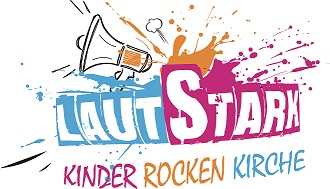 Damit alles möglichst reibungslos funktioniert, haben wir hier einige hilfreiche Informationen für dich zusammengestellt, wenn darüber hinaus noch Fragen auftauchen, meld‘ dich gerne:Auf www.juenger-lautstark.de haben wir neben vielen allgemeinen Infos zum Festival auch extra für dich diverse Formulare, Briefe und Materialien zum Download bereitgestellt:Anmeldung für Kinder und Elterninfo (für die Kolleg*innen vor Ort)Anmeldung für minderjährige Ehrenamtliche (für die Kolleg*innen vor Ort)Bildrechteformular der Ev. Jugend von Westfalen (für die Eltern der TN und die Mitarbeitenden)Selbstverpflichtungserklärung der Ev. Jugend von Westfalen (für alle Mitarbeiter*innen)Gruppenanmeldung, die die Gruppe bei eurer Geschäftsstelle des Kirchenkreises einreichen sollenlautStark-Logo und diverse Grafiken usw. für deine Werbung und Postings in Social MediaDie Homepage des Festivals wird immer wieder aktualisiert und es lohnt sich, sie im Blick zu behalten.Aktuelle Infos zu lautStark – Kinder rocken Kirche gibt es auch über die Social Media-Kanäle des Amts für Jugendarbeit der EKvW (Facebook, Instagram, Newsletter)Es liegt an dir, lautStark mithilfe deiner guten Beziehungen und deiner guten Arbeit bekannt zu machen und in deinem Kirchenkreis für die Teilnahme zu werben. Vielen Dank dafür, ohne dich ginge das nicht!Bitte motiviere die Kolleg*innen aus deinem Konvent, die Anmeldungen und Infos in ihren Kindergruppen, Kindergottesdiensten usw. vor Ort zu verteilen und eine Gruppe über den Kirchenkreis anzumelden.In eurer Geschäftsstelle des Kirchenkrieses sammelst du die Anmeldungen aller Gruppen aus deinem Zuständigkeitsbereich und leitest sie (am einfachsten per Mail an Melanie.Obenhaus@afj-ekvw.de) an uns (Amt für Jugendarbeit) weiter.Wir stellen dann eine Excel-Tabelle online zur Verfügung, in der du die Daten aller teilnehmenden Kinder und Mitarbeiter*innen einpflegen kannst.Wir erheben einen Teilnahmebeitrag von 50,-€ für alle Mitglieder der Gruppe, also auch für die Mitarbeiter*innen und die Leitung.Wir schreiben deinem Kirchenkreis (Jugendreferat o.ä.) eine gesammelte Rechnung über die von euch angemeldete Personenzahl, die du dann anteilig an die verschiedenen Gruppen weitergegeben kannst.Die Anreise ist nicht im Preis (50,-€), den wir in Rechnung stellen, inbegriffen. Da wir Gruppen aus der gesamten Landeskirche zu Gast haben werden, ist der Anreiseweg sehr unterschiedlich lang und deswegen leider nicht zentral für alle zu berechnen.Bitte hilf den Gruppen aus deinem Umfeld, indem du eine gemeinsame Anreise organisierst und die Kosten dafür auf die bei euch gemeldeten Gruppen umlegst.Bitte erinnere die Kolleg*innen vor Ort, dass sie dafür verantwortlich sind, dass alle Mitarbeitenden ihrer Gruppe die Selbstverpflichtungserklärung unterschrieben und ein erweitertes Führungszeugnis vorgelegt haben und mit den grundlegenden Bestimmungen des Kirchengesetzes der EKvW zum Schutz vor sexualisierter Gewalt vertraut sind.Danke nochmals für deine Unterstützung, wie schön, dass wir Anfang September in Bad Berleburg lautStark – Kinder rocken Kirche erleben dürfen! Wir freuen uns auf viele laute und starke Kinder aus deinem Kirchenkreis!Herzliche Grüße und Segenswünsche im Namen des Projekt-Teams sendet aus dem Amt für Jugendarbeit 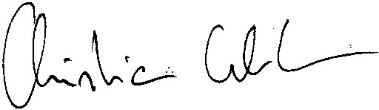 